Boccia,  a inne dyscypliny sportowe	Baccia, jak wiemy, to gra indywidualna, ale i drużynowa oraz z możliwością rozgrywania pojedynków w parach.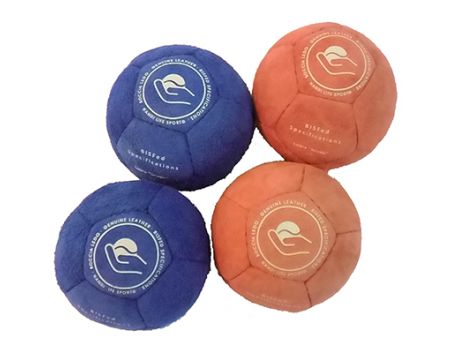 	Przekażę Wam krótkie zestawienie, porównanie z innymi dyscyplinami sportowymi.	BOCCIA, A PIŁKA NOŻNA 	Do gry w piłkę nożną potrzeba szybkości w pościgach za piłką, wytrzymałości podczas 90-cio minutowego meczu, siły w pojedynkach indywidualnych, tzw. walkach o piłkę, skoczności w pojedynkach główkowych i wielu innych predyspozycji, które pomagają podczas gry w piłkę. Gra Boccia nie ma takich wymagań wobec zawodników.	BOCCIA, A TENIS ZIEMNY	Gra w tenisa ziemnego wymaga od zawodnika lub zawodników niesłychanej formy               i sprawności, wytrzymałości i siły podczas meczu, który może trwać nawet 4 godziny, odpowiednio skoordynowanej pracy mięśni nóg i rąk.  Gra w boccię nie wymaga olbrzymiej siły czy też wytrzymałości. 	BOCCIA, A KOLARSTWO	Jazda na rowerze to ogromny wysiłek wszystkich mięśni, wymuszona pozycja ciała podczas jazdy, mnóstwo siły i wytrzymałości. Wyścigi kolarskie liczą ponad 200 km                        w trudnym, górzystym terenie w trudnych warunkach klimatycznych (deszcz, upał i słońce). W boccię można grać w pomieszczeniu o stałej temperaturze bez udziału silnego nasłonecznienia.	BOCCIA, A LEKKOATLETYKA	Lekkoatletyka to najstarsza dyscyplina sportu. Lekkoatleci to najczęściej osoby zwinne, szczupłe i skoczne. Zawodnicy muszą szybko biegać zarówno w sprintach, jak i na długich dystansach, skakać wzwyż i w dal i jeszcze na dodatek rzucać na odległość różnymi przedmiotami.	Do gry w boccię nie są wymagane takie predyspozycje.Boccia wymaga od nas strategicznego myślenia, współpracy (jeśli gramy w drużynie lub parze), umiejętności przewidywania ruchów przeciwnika i pomysłów na to jak przeszkodzić mu w korzystnym umieszczeniu swojej bili. Wszystkie gry zarówno drużynowe, jak i indywidualne wymagają od grających myślenia, determinacji i zaangażowania do ostatniego rzutu, czy też sekundy gry. Każda gra wymaga długich . czasem monotonnych i wyczerpujących treningów. Tylko taka postawa daje nam szansę na zwycięstwo.  Do tego pamiętajmy jeszcze o jednej bardzo ważnej zasadzie                     w sporcie i w życiu, którą warto stosować:  Zawsze stosuj zasadę 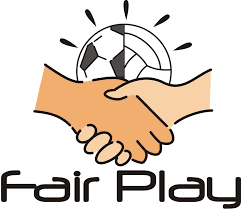 